社会保险费欠缴补缴申报事项办理服务指南一、实施机关    博湖县人力资源和社会保障局二、实施依据   《关于规范企业职工基本养老保险一次性补缴工作的通知》（新人社办发【2021】11号）三、受理条件    开具补缴申请表或者提供法律文书的参保人员四、办理材料a)加盖公章的《社会保险补费申请表》见附表1；b) 经劳动人事争议仲裁委员会仲裁的，应提供《仲裁调解书》原件；c) 经人民法院调解的，应提供《民事调解书》原件；d) 经劳动保障监察部门认定需补费的，应提供《劳动保障监察限期改正指令书》原件；e) 经社会保险稽核部门稽核的，应提供《社会保险稽核整改意见书》原件。五、办理流程图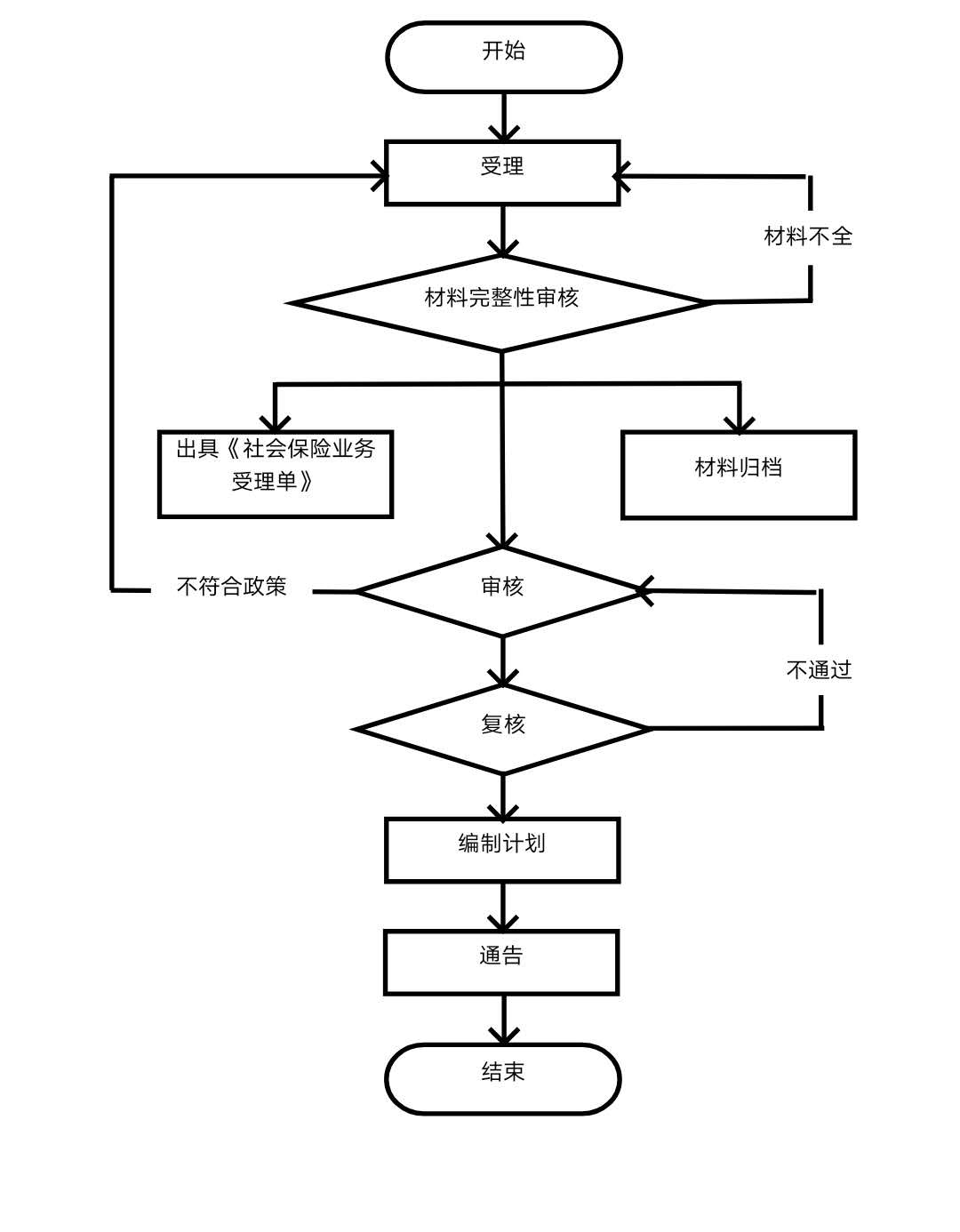 六、办理时限    6个工作日七、收费标准    不收费八、办理地址：博湖县行政服务中心社会保险综合服务窗口    联系电话：0996-6929085，0996-6623536九、办理时间：星期一至星期五（法定节假日除外）    上午10：00-14：00  下午：16：00-20：00常见问题：问：本人补缴欠缴费用缴费基数怎么算？答：无法提供当年工资表的，按照历年自治区、自治州社会平均工资来定缴费基数。